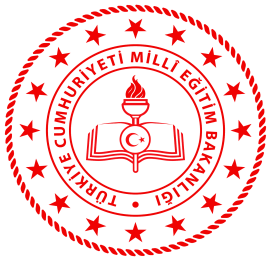 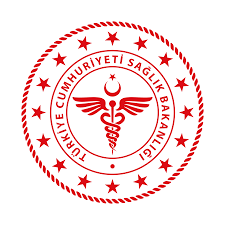 T.C. MİLLÎ EĞİTİM BAKANLIĞI ve SAĞLIK BAKANLIĞI“SAĞLIK ÇALIŞANLARINA VEFA”MEKTUP YARIŞMASI ŞARTNAMESİKONUSU: Tüm dünyayı etkisi altına alan Covid-19 salgını, ülkemizi de etkilemiş ve pek çok can kaybına yol açmıştır. Beden sağlığı yanında ruh sağlığımızı da olumsuz etkileyen bu süreçten en yakından etkilenenler hiç şüphe yok ki sağlık çalışanları olmuştur. Özverili çalışmalarından dolayı sağlık çalışanlarına minnettarlığımızı ifade etmemiz, onların motivasyonunu artıracağı için yarışma konusu “Sağlık Çalışanlarına Vefa ” olarak belirlenmiştir.	TÜRÜ  	: Mektup yarışması AMACI  :  İçerisinde bulunduğumuz bu zorlu süreçte sağlık çalışanlarımızın motivasyonlarının arttırılmasının sağlanması.Öğrencilerimizde sağlık çalışanlarının çalışma koşulları hakkında farkındalık oluşturarak, sağlık çalışanlarımızın göstermiş olduğu büyük fedakârlıklar karşısındaki duygu ve düşüncelerini mektup türünde dile getirmelerinin sağlanması.	         KAPSAMI   : Türkiye geneli resmî ve özel okullarda öğrenim gören ilkokul  2.3.4.  sınıf öğrencileri.GENEL KATILIM ŞARTLARI 	 	: Yarışmaya katılım ücretsizdir. Her öğrenci yarışmaya yalnız bir eserle katılabilecektir.Seçici Kurul üyelerinin birinci dereceden yakınları yarışmaya katılamazlar.  Yarışma koşulları Okul Müdürlükleri tarafından öğretmen ve öğrencilere duyurulacaktır. Okullarda, İlçe Millî Eğitim Müdürlüklerinde ve İl Millî Eğitim Müdürlüklerinde eserleri değerlendirmek ve birinci olan eseri seçmek için bir komisyon oluşturulacaktır. Oluşturulacak komisyonlarda öncelikli olarak Türkçe öğretmenleri görevlendirilmeli, bunun mümkün olmadığı durumlarda ise diğer branş öğretmenleri arasından görevlendirme yapılmalıdır.Yazılacak mektupların her yönüyle özgün olması gerekmektedir. Mektupların daha önce hiçbir  mecrada yayınlanmamış olması şartı bulunmaktadır. Mektubun tamamı ya da bir bölümü basın-yayın organı veya herhangi bir mecradan kopyalanmış ya da alıntı yapılmış ise mektup değerlendirilmeye alınmayacak/ derece aldıysa iptal edilecektir.Mektuplar el ile okunaklı ve iki sayfayı geçmeyecek şekilde yazılacaktır. Kırışmış ve yıpranmış eserler kabul edilmeyecektir.Yarışma takvimine uyulmadan teslim edilen eserler değerlendirilmeye alınmayacaktır.Mektupların aslı (orijinali) ve katılım formu, İl Millî Eğitim Müdürlüklerince elden, posta veya kargo aracılığı ile Ortaöğretim Genel Müdürlüğü Ek Hizmet Binası, Sosyal ve Kültürel Etkinlikler Birimi, Sosyal Etkinlik İzin İşlemleri Birimi’ne teslim edilecektir.  Katılımcılar http://ogm.meb.gov.tr adresinden, “Başvuru Formu” ve “Yarışma Şartnamesi”ne ulaşabilir. “Başvuru Formu”nu doldurmak ve mektuplarını okullarına teslim etmek suretiyle başvuru yapabilirler.  Aksi durumda bu eserler değerlendirme dışı bırakılacaktır. Eserlerin postada görebileceği zararlardan ve postadan doğabilecek gecikmeden Bakanlığımız sorumlu değildir.   Siyasi amaçlara hizmet eden, genel ahlâk kurallarına uymayan, hakaret ve reklam unsuru içeren eserler yarışma dışı kalacaktır. Yarışmaya gönderilecek mektupların bulunduğu zarfın içinde Tablo-1’de yer alan etiket de bulunacaktır. Etiketsiz eserler kabul edilmeyecektir. Yarışma kapsamında İl Millî Eğitim Müdürlüklerince Millî Eğitim Bakanlığına gönderilen mektuplar Ortaöğretim Genel Müdürlüğü Ek Hizmet Binası, Sosyal ve Kültürel Etkinlikler, Sosyal Etkinlik İzin İşlemleri Grubu tarafından muhafaza edilecektir. Yarışmada dereceye giren öğrencilerin ödülleri öğrencinin kendisine teslim edilecektir. Ödül almaya hak kazanan öğrencilerden Ankara dışında ikamet edenler, Ankara’da yapılacak ödül törenine yanında 1 (bir) kişi (velisi, öğretmeni veya okul müdürü) ile katılabilecek ve yol, konaklama giderleri Bakanlıkça karşılanacaktır. Eser sahiplerinin mektupların orijinalini talep etmeleri durumunda eserler yarışma kapsamındaki faaliyetlerin sona ermesinin ardından kargo ücreti alıcıya ait olmak koşuluyla gönderilebilecektir.Tablo-1 Etiket  	(Etiket Doldurularak Gönderilecek Mektup Zarfının İçine  Eklenecek)!!ESERLERİN YAYIMLANMASI VE TELİF HAKKI  Mektupların basım, yayın ve telif hakları eser sahibine ait olacaktır. Millî Eğitim Bakanlığı ve Sağlık Bakanlığı eser sahiplerinden izin almak kaydıyla basım ve yayın hakkına sahip olacaktır. İzin alınmadan basım, yayım ve paylaşımı yapılmayacaktır. Katılımcılar Yarışma Şartnamesi ve Başvuru Formlarının tüm hükümlerini kabul ve taahhüt etmiş sayılır.  Şartname kapsamı dışında kalan hususlar ve anlaşmazlıkların çözümünde takdir yetkisi, Ortaöğretim Genel Müdürlüğü ve Sağlığı Geliştirme Genel Müdürlüğüne aittir. Yarışmaya katılan eserler Ortaöğretim Genel Müdürlüğü arşivinde muhafaza edilecektir. Yazılı olarak talep edilmesi halinde eser sahibine iade edilebilecektir.  Katılımcı, yarışmaya gönderdiği eserin tümüyle kendisine ait olduğunu kabul, beyan ve taahhüt eder. Eserlerin alıntı ve/veya çalıntı olmasından doğabilecek her türlü yasal sorumluluklar eser sahibine aittir. Ödül alan katılımcıların beyan ve kabuller dışında hareket ettikleri anlaşılır ise elde ettikleri ödül, unvan ve her türlü kazanımları geri alınır.  Eser sahibi ile hak talebinde bulunan üçüncü şahıslar arasında doğabilecek maddi veya manevi uyuşmazlıklardan Millî Eğitim Bakanlığı Ortaöğretim Genel Müdürlüğü ve Sağlık Bakanlığı Sağlığı Geliştirme Genel Müdürlüğü sorumlu değildir.  DEĞERLENDİRME:Yarışmaya katılacak eserler, Seçici Kurul tarafından tablo-2 deki kıstaslar doğrultusunda değerlendirilecektir.  Seçici Kurul değerlendirmesinde gizlilik ilkesi esastır. Seçici Kurul tarafından yapılan değerlendirme sonucunda hiçbir eserin ödüle layık görülmemesi durumunda Millî Eğitim Bakanlığı Ortaöğretim Genel Müdürlüğü yarışmayı iptal etme hakkına sahiptir. Tablo -2 Değerlendirme Kriterleri  	SEÇİCİ KURUL ÜYELERİ  	: Prof. Dr. Kemal ATAMAN( Bilim Kurulu Üyesi )Prof. Dr. Veysel BOZKURT( Bilim Kurulu Üyesi)Prof. Dr. Erol GÖKA( Bilim Kurulu Üyesi)Prof. Dr. Mustafa Necmi İLHAN       ( Bilim Kurulu Üyesi)Muammer AKSOY(Ortaöğretim Genel Müdürlüğü, Öğrenci İşleri ve Sosyal Etkinlikler Dairesi Başkanlığı, Sosyal ve Kültürel Etkinlikler, Sosyal Etkinlik İzin İşlemleri Grubu Şube Müdürü )Habibe YILMAZ (Ortaöğretim Genel Müdürlüğü, Öğrenci İşleri ve Sosyal Etkinlikler Dairesi Başkanlığı, Sosyal ve Kültürel Etkinlikler, Sosyal Etkinlik İzin İşlemleri Grubu Görevli Öğretmen) Ahmet Yaman DURMUŞOĞLU (Ortaöğretim Genel Müdürlüğü, Öğrenci İşleri ve Sosyal Etkinlikler Dairesi Başkanlığı, Sosyal ve Kültürel Etkinlikler, Sosyal Etkinlik İzin İşlemleri Grubu Görevli Öğretmen) Cebrail SEVİNDİR (Ortaöğretim Genel Müdürlüğü, Öğrenci İşleri ve Sosyal Etkinlikler Dairesi Başkanlığı, Sosyal ve Kültürel Etkinlikler, Sosyal Etkinlik İzin İşlemleri Grubu Görevli Öğretmen) Mehmet VELİPAŞAOĞLU (Görsel Sanatlar Öğretmeni) 	ÖDÜLLER   : Birincilik, ikincilik, üçüncülük ve Seçici Kurul Özel Ödülü tablo-3 de belirtildiği gibidir.Ayrıca Seçici Kurul üyelerine teşekkür belgesi verilecektir. Tablo-3 Ödüller   	YARIŞMA SONUÇ DUYURUSU   	: Yarışma sonuçları http://ogm.meb.gov.tr/    adresinden duyurulacaktır. 	KATILIMCILARDAN İSTENİLENLER 	:  Katılımcı ve velisi tarafından imzalanmış “Katılım Formu ve Taahhütname”  Katılımcı tarafından gönderilen mektubun aslı (orijinali)  	ÖDÜL TÖRENİ TARİHİ  	 	: Ödül töreninin yeri ve saati katılımcılara resmî yazı ile bildirilecektir.       İLETİŞİM VE BİLGİ İÇİN 	 	: T.C Millî Eğitim Bakanlığı Ortaöğretim Genel MüdürlüğüÖğrenci İşleri ve sosyal Etkinlikler Daire Başkanlığı Sosyal ve Kültürel Etkinlikler, Sosyal Etkinlik İzin İşlemleri Birimi MEB Ek Hizmet Binası Gümüşdere Mahallesi, Yavuz Sultan Selim Bulvarı No: 7/1 1. Kat Keçiören – ANKARATelefon 	: 0 312 413 57 00-01-02-03	e-posta  	: ogm_sosyaletkinlik@meb.gov.trT.C. Sağlık BakanlığıSağlığın Geliştirilmesi Genel Müdürlüğü T.C. Sağlık BakanlığıBilkent Yerleşkesi Üniversiteler Mahallesi 06800 4. Kat  ANKARATelefon 	: 0 312 585 28 00Fax 	: 0 312 585 28 53e-posta  	: sggm@saglik.gov.tr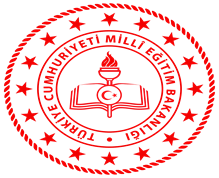  T.C. MİLLÎ EĞİTİM BAKANLIĞI Ortaöğretim Genel Müdürlüğü                                                           “SAĞLIK ÇALIŞANLARINA VEFA” MEKTUP YARIŞMASI KATILIM FORMU VE TAAHHÜTNAMEYarışmaya göndermiş olduğum “eserin” bana ait olduğunu, daha önce düzenlenen hiçbir yarışmada derece, ödül vb. kazanmadığını ve herhangi bir yarışma kapsamında sergilenmediğini, eserimin Ortaöğreti̇m Genel Müdürlüğünce her türlü yayın organında süresiz yayınlanabileceğini, yapacağı çalışmalarda kullanılabileceğini ve bu yarışmaya ait özel şartname hükümlerini aynen kabul ettiğimi taahhüt ederim. ……./……./20….. Ad-Soyad - İmza Öğrenci Velisinin İLETİŞİM BİLGİLERİ Velisinin (KİŞİNİN AÇIK RIZASI İLE) Adı-Soyadı	: Ev Telefonu	: Gsm Telefonu  	: Adres  	 	: E-posta 	 	: TÜRKİYE GENELİ KULLANILACAK AFİŞ ÇALIŞMASI 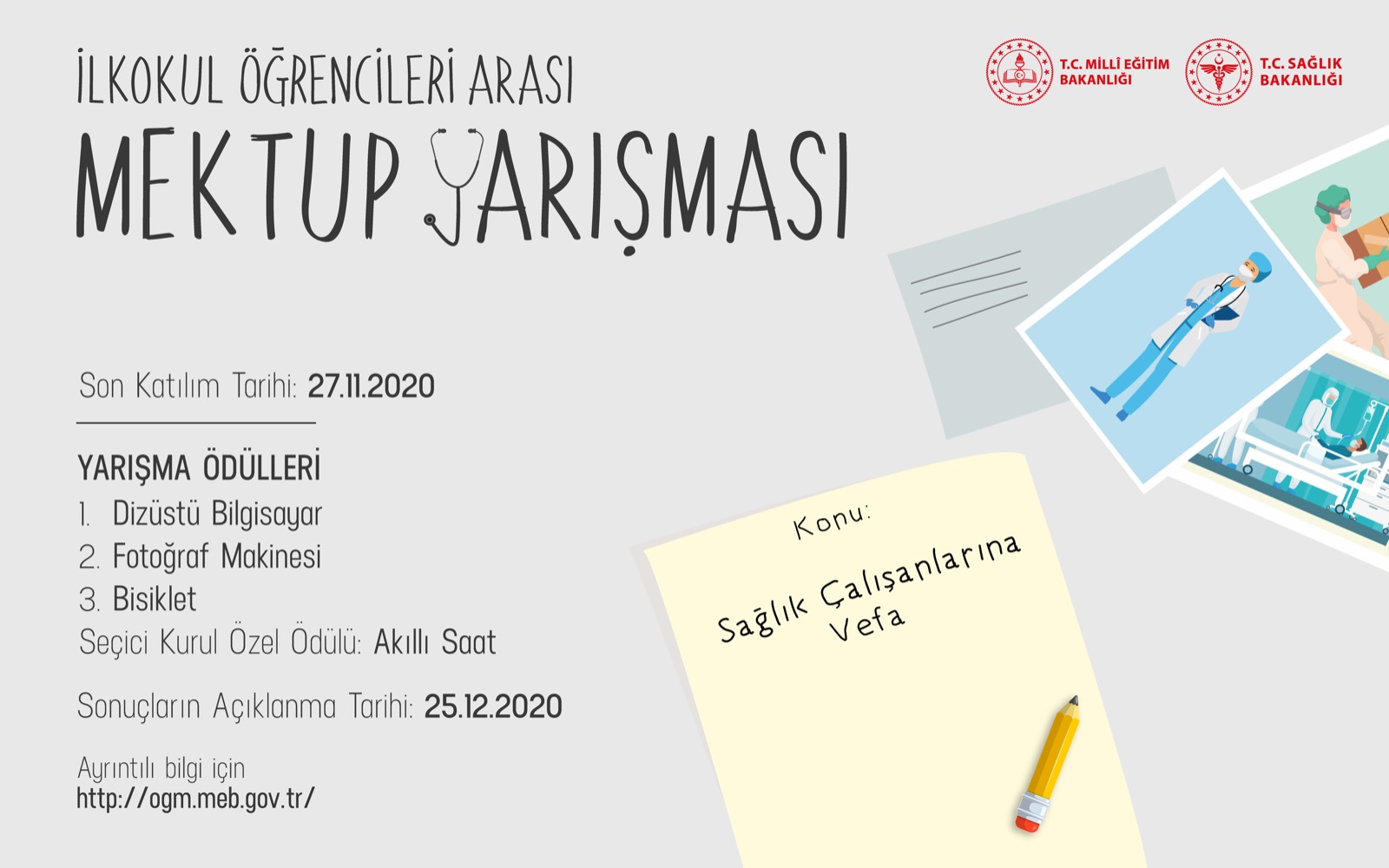 İL / İLÇE Öğrencinin: Öğrencinin: Öğrencinin: Adı ve soyadı Sınıfı / Cinsiyeti Okulun: Okulun: Okulun: Adı Adresi  Telefonu YARIŞMA TAKVİMİ 	 : Yarışma Duyurusunun Yapılması10.11.2020Eserlerin Okul Müdürlüklerine Teslim Edilmesi için Son Tarih27.11.2020Okul Müdürlükleri Tarafından Birinci Seçilen Eserlerin İlçe Millî Eğitim Müdürlüklerine Teslim Edilmesi4.12.2020İlçe Millî Eğitim Müdürlükleri Tarafından Birinci Seçilen Eserlerin İl Millî Eğitim Müdürlüklerine Teslim Edilmesi11.12.2020İl Millî Eğitim Müdürlükleri Tarafından Birinci Seçilen Eserlerin Millî Eğitim Bakanlığına Teslim Edilmesi18.12.2020Dereceye Giren Eserlerin İlan Edilmesi25.12.2020Ödül Töreni08.01.2021Mektupların Değerlendirme Kriterleri Puan Derecesi Puan Derecesi Derecelendirme En az 10 En fazla 20 1- Mektubun konuya uygunluğu  2- Mektubun özgünlüğü ve bütünlüğü3- Mektubun duygu ve düşünceleri yansıtması4- Anlatımda akıcılık ve duruluk 5- Türkçenin etkin kullanılabilmesi, yazım kurallarının doğru kullanımı TOPLAM Derece Öğrenciye Verilecek Ödülü     Birincilik                        Dizüstü Bilgisayar  İkincilik                              Fotoğraf Makinesi            Üçüncülük                  Tablet BilgisayarSeçici Kurul Özel Ödülü                Akıllı Saat ÖĞRENCİNİN : Adı ve Soyadı Sınıfı OKULUN : Adı Adresi İli İlçesi Telefon E-posta ESERİN : TürüYılı Konusu